The Faculty of Engineering, Shubra participates in an International Contest at London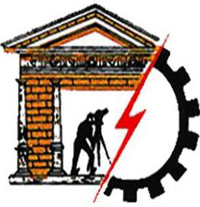  Dr. El Sayed El Kady, the Dean of the Faculty of Engineering in Shubra, Benha University said the Faculty will represent Benha University in the international contest for Robot which will be held in London during the next month.